Zondag 19 juni 2022Affligem, in de voetsporen van monniken en roofridders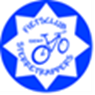 Wegbeschrijving AffligemGa de rotonde rond en volg de Krijgslaan richting Citadelpark.Sla op de stadsring R40 rechtsaf naar de CitadellaanVolg de Citadellaan, St Lievenslaan en volg de rechterrijstrookSla af naar de BrsselsesteenwegSla voor de brug van de E17 links af naar de Land van Rodelaan.Sla linksaf naar de BraemkasteelstraatNeem de eerste straat rechts= VoordriesGa rechtdoor op de Emiel Van SwedenlaanSla linksaf naar de Boer JanssenssraatGPS: Boer Janssensstraat 15, 9050 GentbruggeStart: 9u15 Café Boer Janssens, Boer Janssensstraat 15, 9050 GentbruggeAfstand vanaf de Sterre: 7 km en 15min. RijdenKostendelend samen rijden: 7kmX2X0,30=€ 4,202 inzittenden: € 2,10 Fietsafstand: 60 km Middagpauze: Petrushoeve, Hanselaarstraat 27, 9080 BeerveldeNamiddagsto: Brouwerij Het Haeseveld, Alfons Braeckmanlaan 430, 9040 Sint-AmandsbergAfsluitdrink: 9u15 Café Boer Janssens, Boer Janssensstraat 15, 9050 GentbruggeInfo: Freddy De Schepper - Tel. 0484.61.96.06 of info@sterrestappers.be